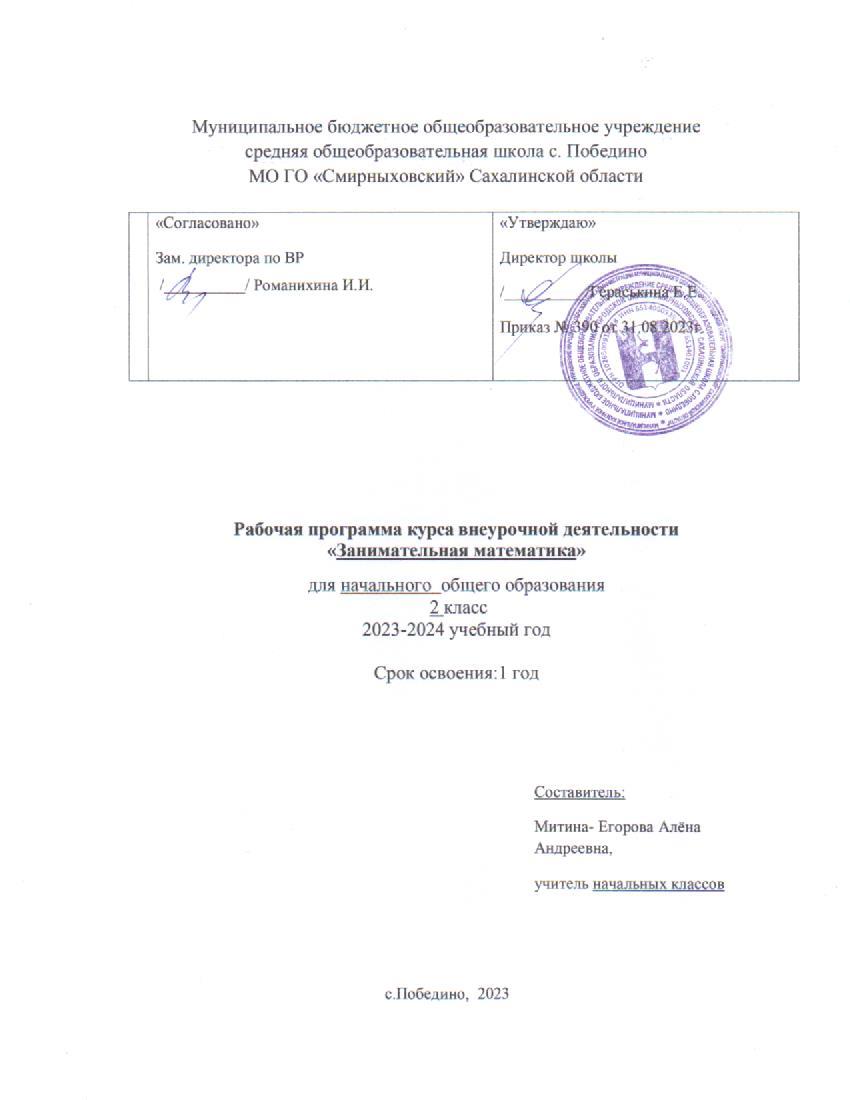 Пояснительная записка	Рабочая программа «Занимательная математика» по общеинтеллектуальному направлению составлена на основе:1. Закон «Об образовании» РФ2. Методические материалы по организации внеурочной деятельности в образовательных учреждениях, реализующих общеобразовательные программы начального общего образования	Программа предназначена для развития математических способностей обучающихся, для формирования элементов логической и алгоритмической грамотности, коммуникативных умений младших школьников с применением коллективных форм организации занятий и использованием современных средств обучения. Срок реализации программы	Программа рассчитана на 1 год обучения, объёмом в 34 часов.   Занятия проводятся 1 раз в неделю по 25-30 мин, в год 34 часа. Категория обучающихся	Программа предназначена для работы с обучающимся 2 классов в возрасте 7 – 8 лет.Цель:привитие интереса обучающихся к математике, систематизация и углубление знаний по математикеЗадачи:Обучающие: - расширение кругозора обучающихся в различных областях элементарной математики;- обучение правильному применению математической терминологии;Развивающие:- развитие внимания, памяти, логического и абстрактного мышления, пространственного воображения;- развитие умения отвлекаться от всех качественных сторон и явлений, развитие концентрации внимания на количественных сторонах;- развитие уметь делать доступные выводы и обобщения, обосновывать собственные мысли;Воспитательные:- воспитание интереса к предмету;- формирование способностей наблюдать, сравнивать, обобщать, находить простейшие закономерности, использовать догадки, строить и проверять простейшие гипотезы.Методы и формы работы	На занятиях применяются словесные, практические методы, используется наглядность.Формы работы - коллективная, групповая, индивидуальная.Для реализации программы можно использовать разнообразные виды вне учебной деятельности: игровую, познавательную, досугово-развлекательную.В результате изучения данного курса обучающиеся получат возможность формированияЛичностных результатов:определять и высказывать под руководством педагога самые простые общие для всех людей правила поведения при сотрудничестве (этические нормы;опираясь на общие для всех простые правила поведения, делать выбор, при поддержке других участников группы и педагога, как поступить.Метапредметных результататов:Регулятивные УУД:определять и формулировать цель деятельности с помощью учителя;проговаривать последовательность действий;учиться высказывать своё предположение (версию) на основе работыучиться отличать верно выполненное задание от неверного;учиться совместно с учителем и другими учениками давать эмоциональную оценку деятельности товарищей.Познавательные УУД:ориентироваться в своей системе знаний: отличать новое от уже известного с помощью учителя;добывать новые знания: находить ответы на вопросы, используя учебник, свой жизненный опыт и информацию, полученную от учителя;перерабатывать полученную информацию: делать выводы в результате совместной работы всего класса;перерабатывать полученную информацию: сравнивать и группировать такие математические объекты, как числа, числовые выражения, равенства, неравенства, плоские геометрические фигуры.Коммуникативные УУД:донести свою позицию до других: оформлять свою мысль в устной и письменной речи (на уровне одного предложения или небольшого текста);слушать и понимать речь других;совместно договариваться о правилах общения и поведения в школе и следовать им;учиться выполнять различные роли в группе (лидера, исполнителя, критика).Предметных результататов:- описывать признаки предметов и узнавать предметы по их признакам;- выделять существенные признаки предметов;- сравнивать между собой предметы, явления;- обобщать, делать несложные выводы;- классифицировать явления, предметы;- определять последовательность событий;- судить о противоположных явлениях;- давать определения тем или иным понятиям;- выявлять функциональные отношения между понятиями;- выявлять закономерности и проводить аналогии.Предполагаемая результативность курса:- усвоение основных базовых знаний по математике; её ключевые понятия;- улучшение качества решения задач различного уровня сложности учащимися;- успешное выступление на олимпиадах, играх, конкурсах- участие в международном конкурсу «Кенгуру»;- выпуск стенгазет по темам «Весёлый счёт», «Волшебная палочка»;- построение «Спичечной игрушки» и подарить воспитанникам детского сада «Ромашка».  
Содержание программыТема 1. «Удивительная снежинка»Геометрические узоры. Симметрия. Закономерности в узорах. Работа с таблицей «Геометрические узоры. Симметрия».Тема 2. Крестики-ноликиИгра «Крестики-нолики» и конструктор «Танграм» из электронного учебного пособия «Математика и конструирование». Игры «Волшебная палочка», «Лучший лодочник».Тема 3. Математические игрыЧисла от 1 до 100. Игра «Русское лото». Построение математических пирамид: «Сложение и вычитание в пределах 20 (с переходом через разряд)».Тема 4. Прятки с фигурамиПоиск заданных фигур в фигурах сложной конфигурации. Решение задач на деление заданной фигуры на равные части.Тема 5. Секреты задачРешение нестандартных и занимательных задач. Задачи в стихах.Темы 6–7. «Спичечный» конструкторПостроение конструкции по заданному образцу. Перекладывание нескольких спичек в соответствии с условиями. Проверка выполненной работы.Тема 8. Геометрический калейдоскопКонструирование многоугольников из заданных элементов. Танграм. Составление картинки без разбиения на части и представленной в уменьшенном масштабе.Тема 9. Числовые головоломкиРешение и составление ребусов, содержащих числа. Заполнение числового кроссворда (судоку).Тема 10. «Шаг в будущее»Конструкторы: «Спички», «Полимино» из электронного учебного пособия «Математика и конструирование». Игры: «Волшебная палочка», «Лучший лодочник», «Чья сумма больше?».Тема 11. Геометрия вокруг насРешение задач, формирующих геометрическую наблюдательность.Тема 12. Путешествие точкиПостроение геометрической фигуры (на листе в клетку) в соответствии с заданнойпоследовательностью шагов (по алгоритму). Проверка работы. Построение собственного рисунка и описание его шагов.Тема 13. «Шаг в будущее»Конструкторы: «Кубики», «Паркеты и мозаики», «Весы» из электронного учебного пособия «Математика и конструирование». Игры: «Волшебная палочка», «Лучший лодочник», «Чья сумма больше?», «Гонки с зонтиками» и др.Тема 14. Тайны окружностиОкружность. Радиус (центр) окружности. Распознавание (нахождение) окружности на орнаменте. Составление (вычерчивание) орнамента с использованием циркуля (по образцу, по собственному замыслу).Тема 15. Математическое путешествиеВычисления в группах. Первый ученик из числа вычитает 14; второй — прибавляет 18, третий — вычитает 16, а четвёртый — прибавляет 15.Темы 16–17. «Новогодний серпантин»Работа в «центрах» деятельности: конструкторы, электронные математические игры (работа на компьютере), математические головоломки, занимательные задачи.Тема 18. Математические игрыПостроение математических пирамид: «Сложение в пределах 100», «Вычитание в пределах 100». Работа с палитрой — основой с цветными фишками и комплектом заданий к палитре по теме «Сложение и вычитание до 100».Тема 19. «Часы нас будят по утрам…»Определение времени по часам с точностью до часа. Часовой циферблат с подвижными стрелками. Конструктор «Часы» из электронного учебного пособия «Математика и конструирование».Тема 20. Геометрический калейдоскопЗадания на разрезание и составление фигур.Тема 21. ГоловоломкиРасшифровка закодированных слов. Восстановление примеров: объяснить, какая цифра скрыта; проверить, перевернув карточку.Тема 22. Секреты задачЗадачи с лишними или недостающими либо некорректными данными. Нестандартные задачи.Тема 23. «Что скрывает сорока?»Решение и составление ребусов, содержащих числа: ви3на, 100л, про100р, ко100чка, 40а, 3буна, и100рия и др.Тема 24. Интеллектуальная разминкаРабота в «центрах» деятельности: конструкторы, электронные математические игры (работа на компьютере), математические головоломки, занимательные задачи.Тема 25. Дважды два — четыреТаблица умножения однозначных чисел. Игра «Говорящая таблица умножения» 1. Игра«Математическое домино». Математические пирамиды: «Умножение», «Деление». Математический набор «Карточки-считалочки» (сторонки): карточки двусторонние: на одной стороне —задание, на другой — ответ.Темы 26–27. Дважды два — четыреИгры с кубиками (у каждого два кубика). Запись результатов умножения чисел (числа точек) на верхних гранях выпавших кубиков. Взаимный контроль. Игра «Не собьюсь». Задания по теме «Табличное умножение и деление чисел» из электронного учебного пособия «Математика и конструирование».Тема 28. В царстве смекалкиСбор информации и выпуск математической газеты (работа в группах).Тема 29. Интеллектуальная разминкаРабота в «центрах» деятельности: конструкторы, электронные математические игры (работа на компьютере), математические головоломки, занимательные задачи.Тема 30. Составь квадратПрямоугольник. Квадрат. Задания на составление прямоугольников (квадратов) из заданных частей.Темы 31–32. Мир занимательных задачЗадачи, имеющие несколько решений. Нестандартные задачи. Задачи и задания, допускающие нестандартные решения. Обратные задачи и задания. Задача «о волке, козе и капусте».Тема 33. Математические фокусыОтгадывание задуманных чисел. Чтение слов: слагаемое, уменьшаемое и др. .Тема 34. Математическая эстафетаРешение олимпиадных задач Календарно-тематическое планированиеМатериально-техническое обеспечение1. Кубики (игральные) с точками или цифрами.2. Комплекты карточек с числами.3. «Математический веер» с цифрами и знаками.4. Игра «Русское лото» (числа от 1 до 100).5. Электронные издания для младших школьников: «Математика и конструирование», «Считай и побеждай», «Весёлая математика» и др.6. Игра «Математическое домино» (все случаи таблицы умножения).7. Мультимедийные образовательные ресурсы (ЦОРы).ЛитератураАгаркова Н. В. Нескучная математика. 1 – 4 классы. Занимательная математика. Волгоград: «Учитель», 2007Агафонова И. Учимся думать. Занимательные логические задачи, тесты и упражнения для детей 8 – 11 лет. С. – Пб,1996Вадченко Н.Л., Хаткина Н.В. 600 задач на сообразительность. - Сталкер, 1997Лавриненко Г. А. Задания развивающего характера по математике» Саратов, Издательство «Лицей», 2002Мартин Г. Математические головоломки и развлечения. - Мир, 1999ва О. В., Нефёдова Е. А. «Вся математика с контрольными вопросами и великолепными игровыми задачами. 1 – 4 классы. М., 2004Методика работы с задачами повышенной трудности в начальной школе. М.: «Панорама», 2006№Тема занятия К-вочасов1.«Удивительная снежинка»12.Крестики-нолики13.Математические игры14.Прятки с фигурами15.Секреты задач16.«Спичечный» конструктор17.«Спичечный» конструктор18.Геометрический калейдоскоп19.Числовые головоломки110.«Шаг в будущее»111.Геометрия вокруг нас112.Путешествие точки113.«Шаг в будущее»114.Тайны окружности115.Математическое путешествие116.«Новогодний серпантин»117.«Новогодний серпантин»118.Математические игры119.«Часы нас будят по утрам…»120.Геометрический калейдоскоп121.Головоломки122.Секреты задач123.«Что скрывает сорока?»124.Интеллектуальная разминка125.Дважды два — четыре126.Дважды два — четыре127.Дважды два — четыре128.В царстве смекалки129.Интеллектуальная разминка130.Составь квадрат131.Мир занимательных задач132.Мир занимательных задач133.Математические фокусы134.Математическая эстафета1